                                                      OBEC BRNÍŘOV                                            Obecně závazná vyhláška                                                        obce Brnířov                                                          č. 1/2015o stanovení systému shromažďování, sběru, přepravy, třídění, využívání a odstraňování komunálních odpadů a nakládání se stavebním odpadem na území obce Brnířov.Zastupitelstvo obce Brnířov se na svém zasedání dne 26.1.2015 usnesením č.37usneslo vydat na základě § 17 odst. 2 zákona č. 185/2001 Sb., o odpadech a o změně některých dalších zákonů, ve znění pozdějších předpisů ( dále jen „zákon o odpadech“), a v souladu s § 10 písm. d) a § 84 odst. 2 písm. h) zákona č. 128/2000 Sb., o obcích (obecní zřízení), ve znění pozdějších předpisů, (dále jen „zákon o obcích“), tuto obecně závaznou vyhlášku:Čl. 1Úvodní ustanoveníTato obecně závazná vyhláška (dále jen „vyhláška“) stanovuje systém shromažďování, sběru, přepravy, třídění, využívání a odstraňování komunálních odpadů vznikajících na území obce Brnířov, včetně nakládání se stavebním odpadem.Čl. 2Třídění komunálního odpaduKomunální odpad se třídí na složky:Biologické odpady,Papír,Plasty včetně PET lahví,Sklo,Kovy,Nebezpečné komunální odpady,Objemný odpad,Směsný komunální odpad.Směsným komunálním odpadem se rozumí zbylý komunální odpad po stanoveném vytřídění podle odstavce 1 písm. a), b), c), d), e), a f).Čl. 3       Shromažďování tříděného odpaduTříděný odpad je shromažďován do zvláštních sběrných nádob.Zvláštní sběrné nádoby jsou umístěny na stanovištích, které jsou uvedeny v příloze této vyhláškyZvláštní sběrné nádoby jsou barevně odlišeny a označeny příslušnými nápisy:Biologické odpady,barva hnědá,Papír, barva modrá,Plasty, PET lahve, barva žlutá,Sklo, barva bílá a zelená,Kovy, barva černá.Do zvláštních sběrných nádob je zakázáno ukládat jiné složky komunálních odpadů, než pro které jsou určeny.Sběr biologických odpadů, papíru, plastů včetně PET lahví, skla a kovů obec zajišťuje do zvláštních sběrných nádob celoročně.Čl. 4Sběr a svoz nebezpečných složek komunálního odpaduSběr a svoz nebezpečných složek komunálního odpadu je zajišťován minimálně dvakrát ročně obcí jejich odebíráním na předem vyhlášených přechodných stanovištích přímo do zvláštních sběrných nádob k tomuto sběru určených. Informace o sběru jsou zveřejňovány na úředních deskách obecního úřadu a na internetových stránkách obce. Shromažďování nebezpečných složek komunálního odpadu podléhá požadavkům stanovených v čl. 3 odst. 4.Čl. 5Sběr a svoz objemného odpaduObjemný odpad je takový odpad, který vzhledem ke svým rozměrům nemůže být umístěn do sběrných nádob (např. matrace, koberce, nábytek…).Sběr a svoz objemného odpadu je zajišťován obcí kontejnerem umístěném na obvyklém místě (viz. příloha).Shromažďování objemného odpadu podléhá požadavkům stanovených v čl. 3 odst.4.Čl. 6   Shromažďování směsného komunálního odpaduSměsný komunální odpad se shromažďuje do sběrných nádob. Pro účely této vyhlášky se sběrnými nádobami rozumějí:Typizované sběrné nádoby (popelnice) určené ke shromažďování směsného komunálního odpadu,Odpadkové koše, které jsou umístěny na veřejných prostranstvích v obci, sloužící pro odkládání drobného směsného komunálního odpadu.Stanoviště sběrných nádob je místo, kde jsou sběrné nádoby trvale nebo přechodně umístěny za účelem dalšího nakládání se směsným komunálním odpadem oprávněnou osobou. Stanoviště sběrných nádob jsou individuální nebo společná pro více uživatelů.Čl. 7Nakládání se stavebním odpademStavebním odpadem se rozumí stavební a demoliční odpad. Stavební odpad není odpadem komunálním.Stavební odpad lze použít, předat či odstranit pouze zákonem stanoveným způsobem.Pro odložení stavebního odpadu je možné objednat kontejner, který bude přistaven a odvezen za úplatu. Objednávky přijímá obecní úřad.Čl. 8      Závěrečná ustanoveníTato vyhláška nabývá účinnosti dnem 13.2.2015            Vlastimil Weber 						        Zdeněk Šup              místostarosta                                                                                          starostaVyvěšeno na úřední desce obecního úřadu dne : 	29.1.2015Sejmuto z úřední desky obecního úřadu dne :	13.2.2015Příloha č.1  k Obecně závazné vyhlášce obce Brnířov  č. 1/2015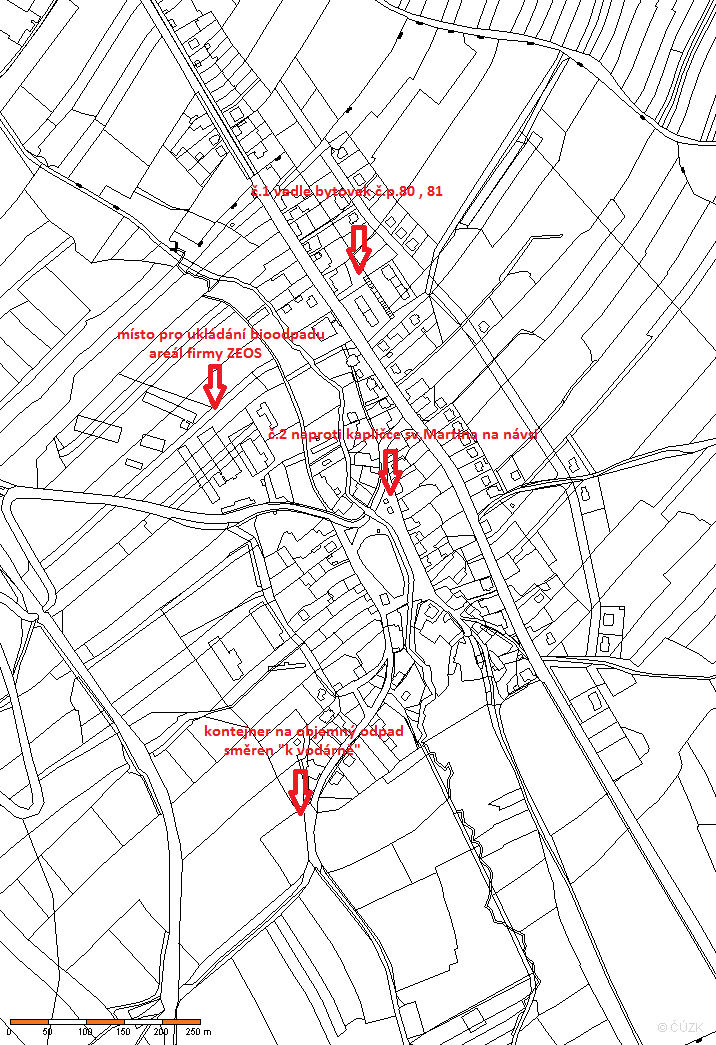 